ПРОЕКТ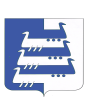 СОВЕТНаволокского городского поселенияКинешемского муниципального района Повестка очередного заседания12.04.2022          г. Наволоки, ул. Ульянова, 6А, каб. 2           начало: 14.001. О проекте решения Совета Наволокского городского поселения «Об отчете Главы Наволокского городского поселения Кинешемского муниципального района «О результатах деятельности Администрации Наволокского городского поселения Кинешемского муниципального района в 2021 году»	Солодова И.Л. – Председатель Совета Наволокского городского поселения2. О проекте решения Совета Наволокского городского поселения «О внесении изменений и дополнений в решение Совета Наволокского городского поселения Кинешемского муниципального района «О бюджете Наволокского городского поселения на 2022 год и на плановый период 2023 и 2024 годов»Шумилова Т.Н. – зам. Главы Администрации Наволокского городского поселенияПредседатель СоветаНаволокского городского поселения             И.Л. Солодова